BESTELFORMULIER NIEUWE UNIFORMEN 2020Sinds 2011 hebben wij een uniform bestaande uit een sweater en een polo (beide met ons eigen scoutingembleem). Het dragen van de sweater tijdens de groepsbijeenkomsten is verplicht, met als alternatief voor het warme weer de polo.De sweaters en polo’s worden speciaal voor ons bedrukt. De eigen bijdrage voor de nieuwe uniformen is vastgesteld op € 22,50 per polo, € 30,- per sweater en € 5,- voor 2 speltak-specifieke badges – die dient u zelf op de polo en/of sweater te naaien in de hartstreek. Als u nog over badges beschikt dan kunt u die uiteraard hergebruiken (van het oude uniform afhalen en op het nieuwe naaien) of eventueel omruilen indien uw kind bij een andere speltak zit (mits onbeschadigd) bij de staf van de nieuwe speltak. De ervaring van afgelopen jaar leert dat de maten van de polo’s vrij groot uitvallen, houdt u daar s.v.p. rekening mee met uw bestelling. Onderaan vindt u een overzicht van de beschikbare maten op de bestelstrook. Het ruilen van speltak-specifieke badges loopt in principe via de stafteams en ons secretariaat, maar kunt u ook met dit formulier regelen. De aanschaf van nieuwe badges kan met dit bestelformulier. Uw bestelling is pas geplaatst als u ook het verschuldigde bedrag heeft voldaan (contant in een envelop of per overboeking via de bank of giro op het in het briefhoofd vermelde bankrekeningnummer o.v.v. naam lid), alléén dan wordt de bestelling aanvaard. Houdt u rekening met een levertijd van ongeveer een maand.Naam:                                                                               Speltak:                                      .Ik wil graag het volgende bestellen:_ sweater (€ 30,- p. st.); maat:____ en/of _ polo (€ 22,50 p. st.); maat:____ en/of _ badges (€ 2,50 p. st.)ο 	Ik wil mijn bijgevoegde oude badge(s) graag ruilen voor die van de nieuwe speltakBeschikbare maten (sweater):    youth-M / youth-L/ youth-XL/ S / M / L / XL / XXL Beschikbare maten (polo):    	128 / 140 / 152 / 164 / S / M / L / XL / XXLο 	Ik voeg het bedrag van €  ________ contant in een envelop bij!ο	Ik boek het bedrag van de bestelling van € ________ direct over per bank!Handtekening ouders/verzorgers:                                                      .-------------------GRAAG BIJ DE STAF VAN UW  KIND OF OP BLOEMENSTRAAT 1 INLEVEREN----------------------SCOUTING BEMMELBevers   Welpen   Scouts   Explorers   Pivo’s   StamAdres: Sportlaan 1F Bemmel, telefoon: 0481-465066Postadres: De Rosmolen 31, 6681 MG BemmelSCOUTING BEMMELBevers   Welpen   Scouts   Explorers   Pivo’s   StamAdres: Sportlaan 1F Bemmel, telefoon: 0481-465066Postadres: De Rosmolen 31, 6681 MG Bemmel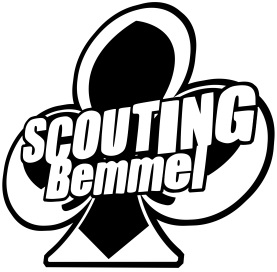 www.scouting-bemmel.nl Bankrek.nr. NL05RABO01540.87.181 Bankrek.nr. NL05RABO01540.87.181 Bankrek.nr. NL05RABO01540.87.181Inleveradressen & voor vragen:*Bij de staf in de blokhut, tijdens groepsbijeenkomsten(in blauwe bestuursbus in stafkamer)*Patrick Zweers (voorzitter/ ledenadministratie)Bloemenstraat 1 6681 NM BemmelTel. 0481-462176/ 06-23536068 & E-mail: zweersp@gmail.com